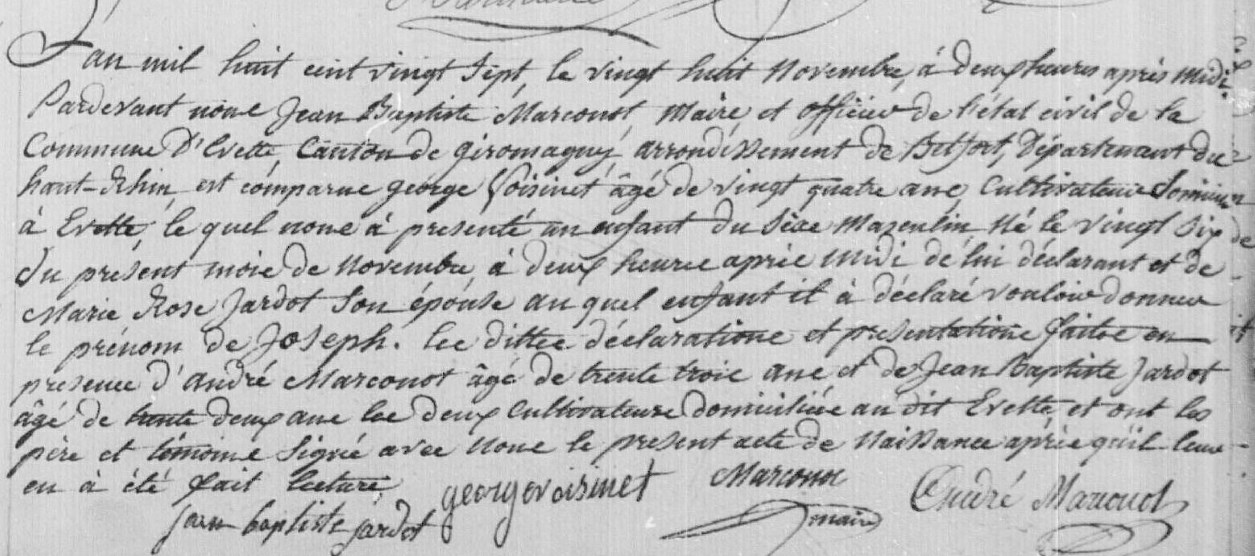 Joseph Voisinet, brother of Marie Celestine Voisinet BulcherCivil Birth Record Source: http://www.archives.cg90.fr/?id=etat_civilEvette, Births, Deaths, Marriages   1803-1869Cote 1 E 42, N.D.M. 1-3Image 206/783